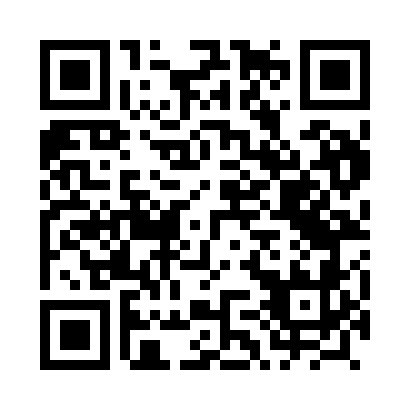 Prayer times for Pomocnia, PolandMon 1 Apr 2024 - Tue 30 Apr 2024High Latitude Method: Angle Based RulePrayer Calculation Method: Muslim World LeagueAsar Calculation Method: HanafiPrayer times provided by https://www.salahtimes.comDateDayFajrSunriseDhuhrAsrMaghribIsha1Mon4:076:0912:405:067:119:062Tue4:046:0712:395:087:139:083Wed4:016:0512:395:097:159:114Thu3:586:0212:395:107:169:135Fri3:556:0012:395:117:189:156Sat3:525:5812:385:137:209:187Sun3:495:5512:385:147:229:208Mon3:465:5312:385:157:239:239Tue3:435:5112:385:167:259:2510Wed3:395:4912:375:187:279:2811Thu3:365:4612:375:197:299:3012Fri3:335:4412:375:207:309:3313Sat3:305:4212:365:217:329:3614Sun3:275:4012:365:227:349:3815Mon3:235:3712:365:247:369:4116Tue3:205:3512:365:257:379:4417Wed3:175:3312:365:267:399:4618Thu3:135:3112:355:277:419:4919Fri3:105:2812:355:287:439:5220Sat3:065:2612:355:297:449:5521Sun3:035:2412:355:317:469:5822Mon2:595:2212:345:327:4810:0123Tue2:565:2012:345:337:5010:0424Wed2:525:1812:345:347:5110:0725Thu2:485:1612:345:357:5310:1026Fri2:455:1412:345:367:5510:1327Sat2:415:1212:345:377:5710:1628Sun2:375:1012:335:387:5810:2029Mon2:335:0812:335:398:0010:2330Tue2:295:0612:335:408:0210:26